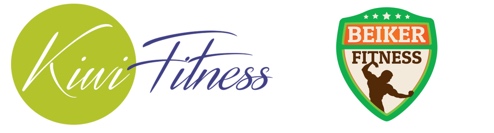 ‘’BEIKER FITNESS’’ aptaujas anketa 1Vārds,Uzvārds..................................................................................2 Dzimšanas diena p.k........................................3 Vecums............................... Svars..............................Kg.4 Telefons (kontaktelefona nr.)..............................5 E - pasts...........................................................Vai iepriekš esat nodarbojusies(-ies) ar sportu (aerobiku, trenažieru zālē vai kadu citu sporta veidu,)?...........................................................................................Ja   esat,   cik   reizes  nedēļā?.........................Jūs smēķējat?	Jā	NēJūs esat diabētiķe(is) ?   Jā	NēJūs esat slimojusi(is) ar elpošanas ceļu slimībām, ar sirds-asinsvadu slimībām un tml.?  Jā  Nē                                 10  Jūs regulāri lietojat medikamentus?  Jā      NēJa Jums ir kustību aparāta traumas vai saslimšanas?   Jā	NēVai pēdējo 3 mēnešu laikā Jums ir bijusi ķirurģiska operācija?   Jā	Nē13  Vai fiziskas slodzes laikā Jums ir vestibulārā aparāta traucējumi?  Jā   Nē 14  Jūs esat grūtniece?    Jā   Nē15  Jūs pēdējā pusgada laikā esat dzemdējusi?	Jā	Nē 16 Vai piekrītat, ka treneris kontrolē un rekomendē uztura plānu?  Jā   Nē17 Es uzņemos pilnu atbildību par savu veselības stāvokli    Jā   ( Nē,  tikai ar ārsta apliecinājumu)____________(paraksts);18 Pati uzņemos atbildību, ja atsakos no trenera rekomendācijām mērķa sasniegšanā   Jā   Nē19 Apstiprinu, ka esmu samaksājusi ______ eur par projektu pilnā apmērā  Jā  Nē20 Informāciju par ‘’BEIKER FITNESS’’ klubu Jūs ieguvāt no:*facebook	* laikrakstiem	*Draugiem.lv	*google    *mājaslapa   *ieteica paziņa  cits 	Ar savu parakstu Jūs apliecināt, ka iepriekš sniegtās ziņas ir patiesas ______________(paraksts)Piekrītat, ka bildes un video, kur esat redzamas, tiks izmantotas reklāmas nolūkos  Jā	(paraksts) Nē25 Piekrītat’’BEIKER FITNESS’’ Sporta Kluba  kārtības noteikumiem un pretenzijas necelšu___________iepazinos http://www.beikerfitness.lv/page/noteikumi/	Datums...................................    Paraksts.................................*pirms projekta uzsākšanas, noteikti konsultēties ar ārstu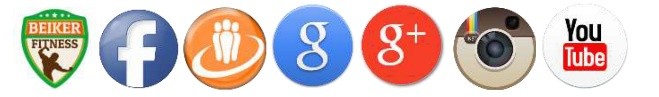 